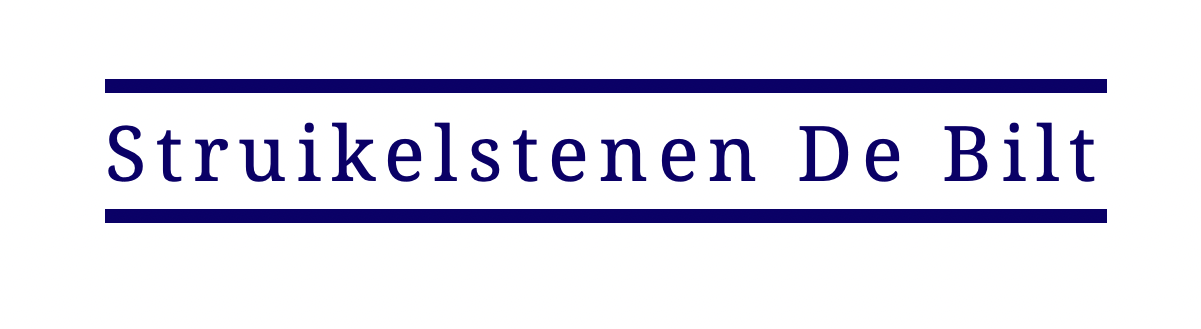 12 januari 2024/em Jaarverslag 2023 Stichting Struikelstenen De Bilt Inleiding Op 4 maart 2020 werd de stichting ‘Struikelstenen De Bilt’ opgericht. De stichting heeft een eigen website: https://www.struikelstenendebilt.nl/In 2020 ontving de stichting de ANBI-status van de Belastingdienst https://www.struikelstenendebilt.nl/publicatieplicht-anbi.  De doelen van de stichting zijn:
Het plaatsen van struikelstenen (Stolpersteine) in de nabijheid van de laatste woning in de gemeente De Bilt van de 133 Joodse slachtoffers van de naziterreur die in de gemeente De Bilt woonden of die hier verbleven. Daarbij is het doel zoveel mogelijk te publiceren over de Joodse slachtoffers om hen hun naam en levensverhaal terug te geven. En om hen blijvend te herinneren. In het verlengde van deze twee genoemde doelen wil de stichting ook bijdragen aan de uitdrukkelijke wens dat een dergelijke industriële dehumanisering, uitsluiting en het vermoorden van de Joodse bevolkingsgroep noch iedere andere bevolkingsgroep nooit meer mag gebeuren. Daarom wil de stichting educatieve projecten voor de jeugd ontwikkelen en uit (laten) voeren. In dit jaarverslag wordt ingegaan op:GovernanceHet realiseren van de doelen van de stichting Legging struikelstenenPubliceren over de slachtoffersOntwikkeling educatie programmaFinanciële verantwoording (in de bijlagen de uitwerking)VooruitblikDankGovernance Het bestuur bestond in 2023 uit:Ella Prins, voorzitter; Eveliene Manten-Horst, secretaris; Heleen van der Linden-Rima, penningmeester; Evert Theunissen, algemeen bestuurslid-onderzoeker en Tiny Middleton-Heijlen, algemeen bestuurslid. Het comité van aanbeveling bestond in 2023 uit: mr. S.C.C.M. Potters, burgemeester van De Bilt; De heer Karel Beesemer, auteur; De heer Leo Fijen, TV-journalist KRO NCRV; Mevrouw Ch. Gispen – De Wied, voorzitter van de Stichting Sobibor; ds. Gert Landman, voorzitter Platform Respectvol Samenleven De Bilt; Rabbijn Navah Tehila Livingstone; Rabbijn Kathleen de Magtige-Middleton. En Alexander Tchernoff.Het bestuur vergaderde in 2023 vier keer (8 februari; 31 maart, 26 mei; 22 september). Van alle vergaderingen werden verslagen gemaakt waarin alle besluiten van het bestuur zijn vastgelegd. Deze verslagen werden telkens in de volgende vergadering goedgekeurd door het bestuur. De verslagen zijn op te vragen via info@struikelstenendebilt.nl.Gemeente De Bilt steunt het initiatief van de stichting nadrukkelijk. De gemeente en de stichting ondertekenden in oktober 2020 een samenwerkingsovereenkomst waarin de wederzijdse rechten en plichten zijn vastgelegd. Deze samenwerkingsovereenkomst gold ook voor 2023.De stichting heeft geen structurele subsidie relatie met de gemeente. Geen van de bestuursleden of andere vrijwilligers van de stichting ontvingen in 2023 een bezoldiging voor hun vrijwillige werkzaamheden voor de stichting van de stichting. 2. Het realiseren van de doelen van de stichting ‘Struikelstenen De Bilt’ in 2023Het doel van de stichting is drieledig, te weten: a. Legging van struikelstenen; b. Het publiceren over de slachtoffers; c. Educatie. Onderstaand vindt u per thema een verantwoording.Legging van struikelstenen In 2023 werden geen struikelstenen gelegd. Wel heeft het bestuur en in het bijzonder bestuurslid-onderzoeker Evert Theunissen grondig onderzoek gedaan naar en informatie opgediept over de resterende 74 namen van vermoorde Joodse inwoners waarvoor in de gemeente De Bilt nog stenen gelegd zouden moeten worden. Deze 74 Joodse inwoners hebben op 26 adressen in de gemeente De Bilt, in het bijzonder Bilthoven gewoond.Het bestuur heeft haar september vergadering 2023 besloten om in de komende 3 jaren voor al deze 74 Joodse inwoners stenen te leggen.Te beginnen in 2024 met 21 stenen.Publiceren over de slachtoffers De namen en achtergronden van de Biltse slachtoffers van de Shoa voor wie stenen zijn gelegd, werden grondig uitgezocht door onze bestuurder-onderzoeker Evert Theunissen. Nauwkeurig werden de juistheid en schrijfwijze van de namen, de geboortedata en de data waarop de slachtoffers door de nazi’s vermoord werden, en ook de plaats waarin het vernietigingskamp stond, vastgelegd. Zoveel mogelijk informatie werd verzameld en geverifieerd voorafgaande aan de steenleggingen. De levensverhalen van de vermoorde Joodse inwoners zijn gepubliceerd op de website van de stichting. Het aangrijpende verhaal van de Joodse inwoners van Westbroek tijdens de nazi-terreur jaren is ook opgetekend in het blad St. Maerten van de Historische Kring Maartensdijk (uitgave december 2023).Uitvoeren educatieve projecten voor de jeugd in het kader van de struikelstenen Er is een tabblad educatie toegevoegd aan onze website, hierop is een lesbrief en een instructie-video te vinden voor docenten zodat zelf gestart kan worden met een educatie-project. https://www.struikelstenendebilt.nl/educatieIn 2023 hebben de basisscholen een lesbrief gemaakt met aandacht voor de struikelstenen. Een van de plannen die uitwerking verdient, is het adopteren van stenen per school.3. Financiële verantwoording In de bijlage bij dit jaarverslag vindt u het financieel jaarverslag 2023 met de gedetailleerde uitwerking van inkomsten, uitgaven en de balans. 4. Vooruitblik De stichting is positief over de nabije toekomst. De legging van de eerste 60, van de in totaal 134 stenen, in 2021 tot en met 2022 is gerealiseerd door het verwerven van voldoende donaties. Wij verwachten de komende jaren in totaal nog de laatste 74 struikelstenen te kunnen plaatsen voor vermoorde Joodse inwoners van de gemeente De Bilt. De mensen waarvoor deze laatste stenen gelegd zullen worden, hebben allen in Bilthoven gewoond. Wij kijken ernaar uit om in het jaar 2024 al een aantal van de resterende 74 stenen te kunnen leggen in gemeente De Bilt. En daarmee de Joodse inwoners van de gemeente De Bilt die in de nazivernietigingskampen vermoord werden, hun naam en levensverhaal terug te geven en hen blijvend te herinneren. De stichting zal voor het leggen van het laatste aantal stenen sponsoring dienen te zoeken. Nadat alle leggingen zijn voltooid, zal de volle aandacht uit kunnen gaan naar educatie en informatie onder meer via de website. Het blijft essentieel om op een duurzame manier informatie over de verschrikkingen van de Holocaust en over de gevolgen van antisemitisme te kunnen blijven geven. En de publicatie & communicatie daarover te kunnen blijven waarborgen.Om de komende jaren de drie doelen (steenleggingen, educatie en publicatie & communicatie) van de stichting te kunnen realiseren, zal het bestuur in 2024 een meerjarenplan inclusief meerjarenbegroting en planning maken. Hierin zal ook een ‘sponsor-wervingsplan’ opgenomen zijn.Dank Het bestuur spreekt zijn dank uit aan de vele donateurs die het mogelijk maken om struikelstenen in de Gemeente De Bilt te leggen. Ook spreekt het bestuur zijn dank uit aan de vele vrijwilligers die het mogelijk maken om de stenen te kunnen leggen. Een bijzondere blijk van dank gaat uit naar Krischan Hagedoorn voor zijn rol als adviseur aan het bestuur.Bestuur Struikelstenen De Bilt Ella Prins, voorzitter
Eveliene Manten-Horst, secretaris
Heleen Rima, penningmeester
Tiny Middleton-Heijlen, bestuurslid
Evert Theunissen, bestuurslid en onderzoeker Het jaarverslag 2023 inclusief het financieel jaarverslag is vastgesteld op 12 januari 2024 in de vergadering van het bestuur Struikelstenen De Bilt.Bijlagen Financieel jaarverslag 2023Balans 2023Inkomsten 2023